Radio Nation presentsA Tribute to 90s Alternative RockRadio Nation’s tribute to 90’s Alternative Rock will take you on a Nostalgic trip back to the Nineties to relieve and re-experience all your favorite songs! Whether you were in College, High School, Middle School, or just loved the music of the 90’s this show will bring back some great memories! The Goo Goo Dolls, Weezer, The Wallflowers, Smashing Pumpkins, Matchbox 20, Foo Fighters, No Doubt, Cranberries, Alanis Morrisette, and many more bands are featured in this fantastic show. Dig out the flannel and ripped jeans and sing along all night to these classics!For more information, please contact:Studio 35Sabrina Olson, Sr. Booking Agentsabrina@studio35music.com612.599.8673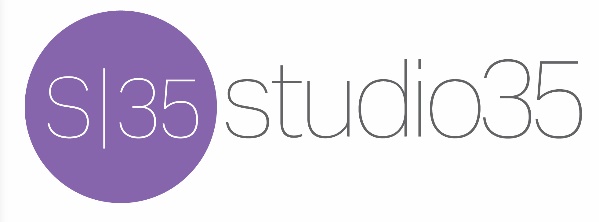 